PersberichtMuseum Rijswijk start het project  “Rijswijk 40-45”.De bijzonder mooie tentoonstelling die nu in Museum Rijswijk te zien is “Stille getuigen – Herinneringen aan de Tweede Wereldoorlog in Rijswijk” maakt heel duidelijk hoe belangrijk voorwerpen zijn als informatie drager. Een enkele brief brengt mensen in tranen. Een versleten kinderschoentje uit een kamp brengt je in verbinding met de gruwelen van de Jodenvervolging. Een verpakking van surrogaat koffie maakt dat je bijna voelt hoe het was; koud, naar, hongerig. Één voorwerp kan een hele wereld blootleggen. Het kan je meenemen naar vroeger. Het kan je aan het denken zetten. Daarom is het zo belangrijk dat onze herinneringen bewaard blijven, zeker de herinneringen aan de Tweede Wereld oorlog.Daarom start Museum Rijswijk het project “Rijswijk 40-45” en vraagt daarvoor uw medewerking als inwoner van Rijswijk. Indien u nog herinneringen thuis heeft (foto’s, brieven, documenten, dagboeken, bonnen, gebruiksvoorwerpen, keukenspullen, voedsel, wapens, etc.) dan zouden wij dat heel graag weten en noteren. Op die manier ontstaat dan in het museum een overzicht van bijzondere voorwerpen die nog bij mensen thuis zijn. Wij vinden het heel erg om te horen “ik heb het huis van mijn moeder opgeruimd en alles weggegooid”.Het is niet de bedoeling dat u de voorwerpen aan ons geeft maar dat wij ze kunnen registreren, zodat wij weten waar ze zich bevinden. Als we dan een tentoonstelling maken, kunnen we wellicht een beroep op u doen. En mocht u ze wel willen overdragen aan ons, dan zijn we daar natuurlijk heel blij mee.Arnold Kokshoorn, vrijwilliger bij het museum, is speciaal aangesteld om dit project uit te voeren. Als u belt om een afspraak te maken, zal hij bij u langskomen, soms foto’s maken en een lijst invullen. In sommige gevallen zal hij wellicht een taperecorder aanzetten om uw herinneringen vast te leggen. Hij is bereikbaar in het museum op donderdag en vrijdag van 11.00 -17.00 uur (070-3903617).Wellicht is er nog zoveel bij de mensen in Rijswijk, dat we volgend jaar weer een bijzondere herdenkingstentoonstelling kunnen maken, met uw voorwerpen en herinneringen. Want zij mogen niet verloren gaan.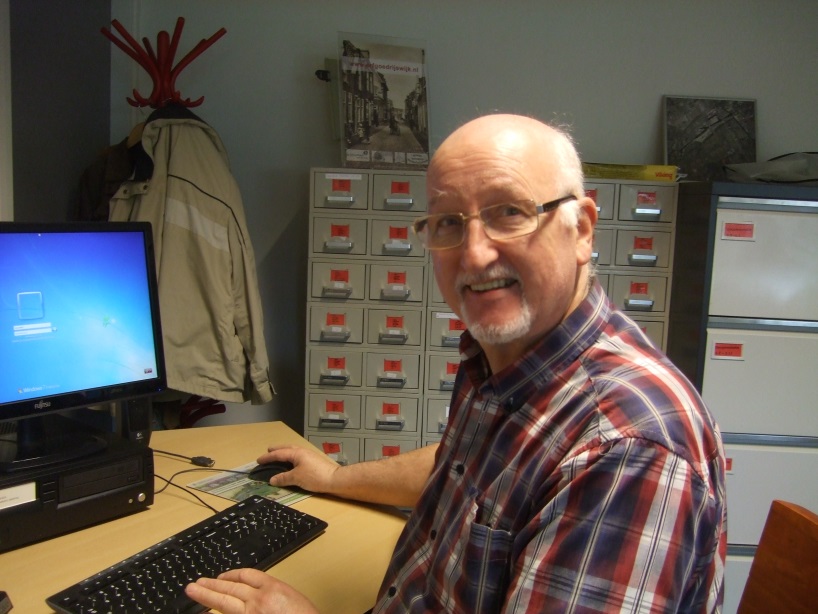 